Curriculum VitaePersonal Data: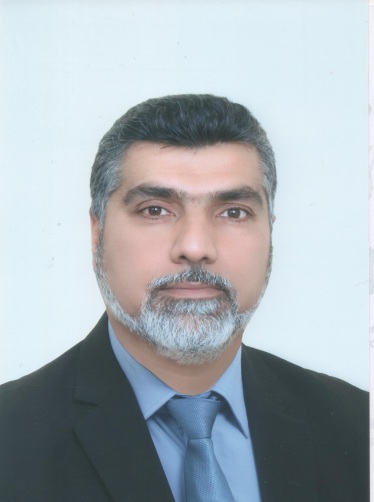 Name: Ashraf Saddieak Alias( qahwachi)Date of Birth:4\2\1974Address: Mosul\ sadieakContact Details:Email: ashrafqahwachi@yahoo.comPhone No.: 07701773974name in Research Gate: Ashraf S. alias  ORCID number: 0000-0001-7437-0301 name in Researcher ID: Ashraf Saddieak aliasname in Google Scholar:  ashraf S. alias   h index:  7     Publons: ashraf Saddieak aliasAcademic Qualifications and the Date of Obtained: MSc (Veterinary Pharmacology & Toxicology), 2002, University of Mosul, Iraq.Scientific Title: Assistant Professor Graduation Thesis and Dissertation Title:Comparison of Cholinesterase Activity in Some Indigenous Wild Birds and its Affection by Pesticides Polluting the EnvironmentProfessional Experience:1-PH meter2. Spectro photometer3 - Experience in dealing with calculators.4 - experience in dealing with laboratory animals (mice, rats, chickens,    birds, wild birds).5- Environmental toxicology6- Pharmaceutical manufacturing7 - Animal breeding laboratoryPublications:Scientific participations (conferences, symposiums, seminars, and training courses:Mohammad FK, Faris GA-M, Alias AS, Al-Baggou' BKh. Blood cholinesterase activities in cattle, sheep and goats measured by a modified electrometric method. Journal of Animal and Veterinary Advances 2005; 4: 923-926.Alias AS, Mohammad FK. Electrometric measurement of plasma and tissue cholinesterase activities of four wild birds in Iraq. Journal of Biological Research 2005; 4: 197-202.Mohammad FK, Al-Baggou' BK, Alias AS, Faris GA-M. Application of an electrometric method for measurement of in vitro inhibition of blood cholinesterases from sheep, goats and cattle by dichlorvos and carbaryl. Veterinarni Medicina 2006; 51: 45-50.Mohammad FK, Alias AS, Faris GA-M, Al-Baggou BKh. Application of an electrometric method for measurement of blood cholinesterase activities in sheep, goats and cattle treated with organophosphate insecticides. Journal of Veterinary Medicine 2007; A54,140-143.Mohammad FK, Alias AS, Ahmed OAH. Electrometric measurement of plasma, erythrocyte and whole blood cholinesterase activities in healthy human   volunteers. Journal of Medical Toxicology. Vol3. No1, March 2007.25-30.Mohammad FK, Al-Zubaidy MHI, Alias AS. Electrometric determination of erythrocyte, plasma and whole blood cholinesterase activities in sheep, goats and cattle and their in vitro inhibition by anticholinesterase insecticides. Journal of Pharmacology and Toxicology;2007. 2(2): 131-141.Fouad K. Mohammad, BVMS, MS,PhD. Muna H.I  Al-Zubaidy, BVMS, MS & Ashraf S. Alias, BVMS,MS. Sedative and hypnotic effect of combined administration of metaclopromide and ketamine in chickens. Lab Animal. Volume 36, No 4, Aplril; 2007.PP 35-39.	8- A. S. ALIAS.EFFECT OF DICHLORVOS ON CHOLINESTERASE ACTIVITY IN PIGEONS (ROCKDOV).Iraqi Journal of Veterinary Sciences, volume 20,No 2. P191-202. 2006. 9- A. S. Alias. The use of an electrometric method for measurement of cholinesterase activity in plasma and tissues of local doves. Iraqi Journal of Veterinary Sciences, volume 23,No 1. P9-14. 2009.10- Fouad K. Mohammad1*, Muzahim Y. Al-Attar1, Faris T. Abachi2, Ashraf S. Alias1, Thiab A. Al-Sawah3, and Talib A. Al-talib4. Preparation and evaluation of veterinary 20% injectable solution of Tylosin.Veterinary world,vol.3(1).2010.pp 5-7.11- Ashraf S. Alias, Masod H. Megdad, Mohammad H. Ali, Yaser A. Esmaial       Study of Cholinesterase Activity in Adult Ewes Treated by the
 Anthelmintic Drug Levamisole. Rafidain journal of science.2014: Vol. 25(1): p57-66. 12-Fouad K. Mohammad1*, Faris T. Abachi2 , Ashraf S. Alias1, Muzahim Y. Al-Attar1,Thiab A. Al-Sawah3 and Talib A. Al-Talib4.PREPARATION AND EVALUATION OF VETERINARY 0.1% INJECTABLE SOLUTION OF ATROPINE SULPHATE. Veterinary World, Vol.5 No.3 March 2012. 13-Ashraf S. Alias (BVMS, MSc), Muna H. I. Al-Zubaidy (BVMS, MSc), Yaareb J.Mousa (BVMS, MSc) and Fouad K. Mohammad. PLASMA AND WHOLE BRAIN CHOLINESTERASE ACTIVITIES IN THREE WILD BIRD SPECIES IN MOSUL, IRAQ: IN VITRO INHIBITION BY INSECTICIDES. Interdisc Toxicol. 2011; Vol. 4(3): 101–105.14- Fouad K. Mohammad, Yaareb J. Mousa, Muna H. I. Al-Zubaidy, Ashraf S. Alias. Assessment of diphenhydramine effects against acute poisoning induced by the organophosphate insecticide dichlorvos in chicks. Human and veterinary medicine international Journal of the Bioflux Society. 2012.Vol. 2(1): PP6-13.15- Enaam H. Kazal  and Ashraf S. Alias.  Survey of some Therapeutic Formulation for Anti-Ectoparasites Used in Clinic Veterinary in Tilkaif and Clinic Veterinary Teaching Hospital in Nineveh province. Rafidain journal of science.2014: Vol. 25(1): p57-66.   
DOI:  10.33899/rjs.2014.8610816-  A. A. Kata and A. S. Alias. pplication of an electrometric method for measurement of blood  cholinesterase activities in cats. Al-Anbar Journal of Veterinary Sciences, volume 6,No 1:2013.17- A.S. Alias. Electrometric method determination of blood cholinesterase activity in stray dogs. Iraqi Journal of Veterinary Sciences, volume 28,No 2. P153-159. 2013. DOI:  10.33899/ijvs.2014.11693418- Ashraf S. Alias. The use of the Electrometric Method in Measuring  the Activity of Cholinesterase in Local Female Buffalo in north of Iraq. Kufa Journal For Veterinary Medical Sciences .Vol (9).No.(2).2019.p13-22.19-Ashraf s. Alias. A Survey of the Natural Cholinesterase Activity in Some Animals and Birds of Mosul City, The Journal of Research on the Lepidoptera.Vol (4). (2019).P 377-381.DOI: 10.36872/LEPI/V50I4/201101Professional and academic position:Responsible Rehabilitation, Employment, and Follow-up Unit For the administrative order numbered 2857  in the date 2019/9/26.Registration Unit Administrator For the administrative order numbered 536 in the date  3/3/2009.Memberships: 1- Member of the Association of Veterinarians- Member of the Iraqi Academy of Academics.9. Honors and Awards No.:1. Honoring the Day of Science by the Minister of Higher Education and Scientific Research according to the book No. 5/5/12142 on 5/6/2012.2. Honoring a certificate of appreciation from the Civil Mobilization Command in Nineveh No. (A / 174) on 22/4/2019.السيرة الذاتية 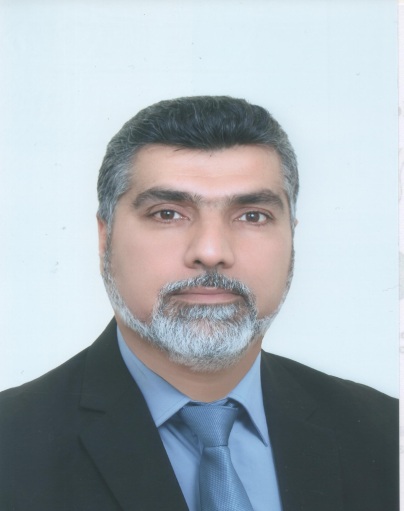 1. البيانات الشخصية:الأسم: اشرف صديق الياس محمد القهواجيتاريخ الولادة:4/2/1974العنوان:موصل/ حي الصديقطرق الأتصال:البريد الإلكتروني:ashrafqahwachi@yahoo.comرقم الهاتف: 07701773974الموقع على بوابة البحث العلمي: https://www.researchgate.net/profile/Ashraf_S_Alias الرقم على الاوركيد: 0000-0001-7437-0301معرف الباحث ((Researcher ID: D-4740-2019  مؤشر H  (H index) :72. المؤهلات الأكاديمية وتاريخ الحصول عليها: ماجستير ادوية وسموم بيطرية 20023. اللقب العلمي:استاذ مساعد 20124. عناوين رسالة الماجستير وأطروحة الدكتوراه: مقارنة نشاط خميرة الكولين أستراز في بعض الطيور البرية المحلية وتأثرها بالمبيدات الملوثة للبيئة.5. الخبرة المهنية: 1-  PH meter2-     .Spectro photometer3- خبرة في التعامل مع أجهزة الحاسبة.4-خبرة في التعامل مع الحيوانات المختبرية (الفئران، الجرذان، أفراخ الدجاج, الطيور البرية).5- علم السموم بيئية 6- التصنيع الدوائي7- تربية الحيوانات المختبرية6. المنشورات:Mohammad FK, Faris GA-M, Alias AS, Al-Baggou' BKh. Blood cholinesterase activities in cattle, sheep and goats measured by a modified electrometric method. Journal of Animal and Veterinary Advances 2005; 4: 923-926.2.Alias AS, Mohammad FK. Electrometric measurement of plasma and tissue cholinesterase activities of four wild birds in Iraq. Journal of Biological Research 2005; 4: 197-202.3. Mohammad FK, Al-Baggou' BK, Alias AS, Faris GA-M. Application of an electrometric method for measurement of in vitro inhibition of blood cholinesterases from sheep, goats and cattle by dichlorvos and carbaryl. Veterinarni Medicina 2006; 51: 45-50.4.Mohammad FK, Alias AS, Faris GA-M, Al-Baggou BKh. Application of an electrometric method for measurement of blood cholinesterase activities in sheep, goats and cattle treated with organophosphate insecticides. Journal of Veterinary Medicine 2007; A54,140-143.Mohammad FK, Alias AS, Ahmed OAH. Electrometric measurement of plasma, erythrocyte and whole blood cholinesterase activities in healthy human   volunteers. Journal of Medical Toxicology. Vol3. No1, March 2007.25-30.6.Mohammad FK, Al-Zubaidy MHI, Alias AS. Electrometric determination of erythrocyte, plasma and whole blood cholinesterase activities in sheep, goats and cattle and their in vitro inhibition by anticholinesterase insecticides. Journal of Pharmacology and Toxicology;2007. 2(2): 131-141.7.Fouad K. Mohammad, BVMS, MS,PhD. Muna H.I  Al-Zubaidy, BVMS, MS & Ashraf S. Alias, BVMS,MS. Sedative and hypnotic effect of combined administration of metaclopromide and ketamine in chickens. Lab Animal. Volume 36, No 4, Aplril; 2007.PP 35-39.	8 - أشرف صديق الياس. تأثير الدايكلورفوس في نشاط خميرة الكولين أستراز في الحمام.       المجلة العراقية البيطرية.2006, المجلد 20 العدد2: ص 191 – 202 .9- أشرف صديق الياس. استخدام الطريقة الكهرومترية في قياس نشاط خمير الكولين أستراز في بلازما دم وأنسجة طائر الفاختة المحلي. المجلة العراقية البيطرية.2009, المجلد 23 العدد الإضافي2: ص 9 – 14 .10- Fouad K. Mohammad1*, Muzahim Y. Al-Attar1, Faris T. Abachi2, Ashraf S. Alias1, Thiab A. Al-Sawah3, and Talib A. Al-talib4. Preparation and evaluation of veterinary 20% injectable solution of Tylosin.Veterinary world,vol.3(1).2010.pp 5-7.11-*أشرف صديق الياس، مسعود أحمد مقداد، محمد حسين علي، ياسر عامر إسماعيل.  دراسة مستوى نشاط خميرة الكولين استراز في النعاج البالغة المعالجة بمضاد الديدان الليفاميزول .مجلة علوم الرافدين. 2010،المجلد21،العدد3،ص 93-102.12-Fouad K. Mohammad1*, Faris T. Abachi2 , Ashraf S. Alias1, Muzahim Y. Al-Attar1,Thiab A. Al-Sawah3 and Talib A. Al-Talib4.PREPARATION AND EVALUATION OF VETERINARY 0.1% INJECTABLE SOLUTION OF ATROPINE SULPHATE. Veterinary World, Vol.5 No.3 March 2012. 13-Ashraf S. Alias (BVMS, MSc), Muna H. I. Al-Zubaidy (BVMS, MSc), Yaareb J.Mousa (BVMS, MSc) and Fouad K. Mohammad. PLASMA AND WHOLE BRAIN CHOLINESTERASE ACTIVITIES IN THREE WILD BIRD SPECIES IN MOSUL, IRAQ: IN VITRO INHIBITION BY INSECTICIDES. Interdisc Toxicol. 2011; Vol. 4(3): 101–105.14- Fouad K. Mohammad, Yaareb J. Mousa, Muna H. I. Al-Zubaidy, Ashraf S. Alias. Assessment of diphenhydramine effects against acute poisoning induced by the organophosphate insecticide dichlorvos in chicks. Human and veterinary medicine international Journal of the Bioflux Society. 2012.Vol. 2(1): PP6-13.15- إنعام حبيب محمود غزال، أشرف صديق الياس. مسح لبعض المستحضرات العلاجية المستعملة ضد الطفيليات الخارجية في مستوصف تلكيف البيطرية والمستشفى التعليمي البيطري في محافظة نينوى. مجلة علوم الرافدين ، المجلد 25، العدد 1،ص/57-66، 2014.16- أمجد الياس كتا، أشرف صديق الياس. إستخدام الطرقة الكهرومترية في قياس نشاط خميرة الكولين استراز في القطط . مجلة الأنبار للعلوم البيطرية، المجلد(6)، العدد(1)،ص/230-241. 2013.17- أشرف صديق الياس. قياس نشاط خميرة الكولين استراز في دم الكلاب السائبة بطريقة        كهرومترية. المجلة العراقية البيطرية.2014, المجلد 28 العدد 2: ص 153 – 159 .18- Ashraf S. Alias. The use of the Electrometric Method in Measuring  the Activity of Cholinesterase in Local Female Buffalo in north of Iraq. Kufa Journal For Veterinary Medical Sciences .Vol (9).No.(2).2019.p13-22.7. المشاركات العلمية (المؤتمرات, الندوات, الحلقات النقاشية والدورات التدريبية):المناصب العملية والعضوية:مسؤول وحدة التسجيل                               3/3/ 2009لجنة الصيانة                              رئيسأ       2008-2009اللجنة الامتحانية                         عضواً        13/ 12/2009لجنة فحص حاسبات                      رئيسأ       12/8/2012لجنة جرد الاثاث والاجهزة والموجودات رئيساً     31/10/2013لجنة المقاصة                               عضوا     21/5/2014لجنة إعداد المناهج                         عضواً     18/5/2014لجنة لتدقيق الدرجات الامتحانينة         عضواً     5/5/2014الجنة الامتحانية عضواً                     عضوأ    23/4/2014  لجنة المشتريات                            رئيساً     12/10/2017وحدة التأهيل  والتوظيف         رئيساً  25/9/2018   الإشراف على الدراسات العليا :اسم الطالب                                      عنوان الرسالة                          الدرجة العلمية وتاريخها 1--إنعام حبيب محمودغزال                دراسة مسحية لمضادات                دبلوم رقم الكتاب 400 في                                         الطفيليات الخارجية المستخدمة في                  31/1/2013                                     المستشفى التعليمي البيطري و                                       مستوصف تلكيف البيطري.2-- أمجد الياس كتا                  إستخدام الطرقة الكهرومترية  في قياس          ماجستير رقم الكتاب                                         نشاط خميرة الكولين استراز في دم           1119 في 25/3/2014                                 وأنسجة  القطط المعاملة بمبيد الديكلوروفس13. المناصب العملية والعضوية:1- لمسؤول وحدة التأهيل والتوظيف والمتابعة للأمر الإداري رقم 2857 بتاريخ 2019/9/26.2- مسؤول  وحدة التسجيل للأمر الإداري رقم 536 في تاريخ 3/3/2009.عضوية الجمعيات:عضو في نقابة الاطباء البيطريين.عضو في نقابة الاكاديميين العراقيين.عدد التكريمات والجوائز:التكريم بيوم العلم من قبل وزير التعليم العالي والبحث العلمي حسب الكتاب المرقم 5/5/12142 في 5/6/2012 .تكريم بشهادة تقديرية من قيادة الحشد المدني في نينوى المرقم (أ/174)في 22/4/2019.اسمهامحل انعقادهاالتاريخالمؤتمر العلمي الخامسكلية الطب البيطري((محاضر))11-12 تشرين الثاني 2009الدورة التدريبية في طرائق إعطاء الأدوية والتعامل مع الحيوانات المختبريةكلية الطب البيطري/فرع الفسلجة والكيمياء الحياتية والادوية20-22 كانون الاول 2010الدورة التدريبية عن التحليل الاحصائي لبيانات التجارب البايولوجيةكلية الطب البيطري/فرع الصحة العامة البيطرية9-10 ايار 2010تربية وأمراض اسماك الزينةكلية الطب البيطري/فرع الامراض وأمراض الدواجن31/10-2/11 -2011المؤتمر العلمي السادسكلية الطب البيطري23-24 أيار 2012الدورة التدريبية مبادئ واساسيات تقنية HPLCلية الطب البيطري/مختبر الابحاث المركزي3-6 حزيران 2012الدورة التخصصية في صناعة الآدوية البيطريةكلية الصيدلة25-26 نيسان 2012دورة تنشيطية في المناعة والاختبارات التشخيصية المناعية للأمراض الفايروسيةكلية الطب البيطري/فرع الاحياء المجهرية البيطرية3 أذار – 6 أذار 2013الدورة التدريبية في اساسيات تقنية تفاعل البلمرة المتسلسلة (PCR)كلية الطب البيطري/فرع الصحة العامة البيطرية6-8 أيار 2013حلقة دراسيةماهو التوحد Autism وكيفية التعامل معه5/3/2013حلقة دراسيةنبات الداتورة24/12/2013إحتفالية يوم العلمجامعة الموصل/قاعة المنتدى العلمي والادبي10/6/2012دور المفصليات في نقل الامراض إلى الانسان والحيوانجامعة الموصل/المنتدى 12/11/2018السمنة لدى الاطفالجامعة نينوى/كلية الطب13/11/2018التصلب اللوحي المتعدد الاسباب والعلاججامعة نينوى/كلية الطب18/12/2018نظرة على الواقع البيئي لمدينة الموصل جامعة الموصل/كلية البيئة26/11/2018الدورة التدريبية عن القياسات المجهرية والتصوير المجهريجامعة الموصل/ كلية الطب البيطري4-5 /11/2018Pediatric Dosage calculation and the Factors that Affect itجامعة الموصل/ كلية التمريض((محاضر))13/11/2018استخدام الفحوصات المختبرية في تشخيص الأمراضجامعة الموصل/ كلية التمريض((محاضر))27-29/11/2018دورة تدريبية عن القياسات المجهرية والتصوير المجهري جامعة الموصل/ كلية الطب البيطري4-5/12/2018Applications of spectrophotometer in dentistry جامعة الموصل/كلية طب الأسنان29/10/ 2018الاسبوع العالمي للتثقيف بالمضادات الحيوية  جامعة الموصل/ كلية التمريض((محاضر))18-21/11/2018الدورة التدريبية عن الفحوصات الحقلية المستخدمة في تشخيص الامراض البيطريةجامعة الموصل/ كلية الطب البيطري11/2/2019المؤتمر العلمي الاول للمستشفى البيطري في نينوىقاعة نقابة المهندسين6/5/2018حلقة تعريفية بمشروع برنامج  منصة رواد العراقجامعة الموصل/ كلية التمريض((محاضر))6/11/2018التصلب اللويحي المتعدد ... الاسباب والعلاججامعة نينوى/كلية الطب8/1/2019حلقة دراسية عن التوعية بمخاطر المخدرات  جامعة الموصل/ كلية التمريض((محاضر))29/11/2018ندوه علمية الثالثة والعشرون تحت عنوان  الماء....الواقع الصحي في محافظة نينوىجامعة الموصل/ كلية التمريض29/3/2018دور المفصليات في نقل الامراض إلى الانسان والحيوانجامعة الموصل/كلية الطب البيطري12/11/2018السمنة لدى الاطفالجامعة الموصل/كلية الطب13/11/2018التصلب اللوحي المتعدد الاسباب والعلاججامعة الموصل/كلية طب نينوى18/12/2018نظرة على الواقع البيئي لمدينة الموصل جامعة الموصل/كلية البيئة26/11/2018New Insight In  Clinical pharmacologyجامعة الموصل /كلية الصيدلة15th april 2019 الدورة التدريبية عن القياسات المجهرية والتصوير المجهريجامعة الموصل/كلية الطب البيطري4-5 /11/2018Pediatric Dosage calculation and the Factors that Affect itجامعة الموصل/كلية التمريض((محاضر))13/11/2018استخدام الفحوصات المختبرية في تشخيص الأمراض((محاضر))27-29/11/2018الدورة التدريبية عن الفحوصات الحقلية المستخدمة في تشخيص الامراض البيطريةجامعة الموصل/كلية الطب البيطري11/2/2019حلقة تعريفية بمشروع برنامج  منصة رواد العراقجامعة الموصل/كلية التمريض((محاضر))6/11/2018حساب جرعة الادوية العامة للأطفال والعوامل المؤثرة عليها  ((محاضر))جامعة الموصل/كلية التمريض((محاضر))18-19-اذار 2019الامراض الحيوانية الطارئة التي لها علاقة بالانسان كلية الطب البيطري28/4/2019الدورة التدريبية عن تشخيص وعلاج امراض العيون في الحيوانات الحقليةجامعة الموصل/ كلية الطب البيطري25-26/2/2019المؤتمر العلمي الاول حول اضطرابات التوحدجامعة الموصل/ كلية طب نينوى14/1/2019المؤتمر الدولي الثاني عشر بعنوان السلوك الصحي والاجتماعي والنفسي في الاعمار المبكرة (اطفال المدارس نموذجا)جامعة الموصل/ كلية التمريض29-30/نيسان/2019Applications of spectrophotometer in dentistry جامعة الموصل/كلية طب الاسنان29/10/ 2018الاسبوع العالمي للتثقيف بالمضادات الحيوية   جامعة الموصل / كلية التمريض((محاضر))18-21/11/2018التأثير البيئي على الأسماك وظاهرة النفوق الجماعيجامعة الموصل/كلية البيئة25/2/2019ورشة العمل لنظام المقرراتجامعة الموصل / كلية التمريض23/9/2019